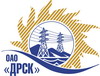 Открытое акционерное общество«Дальневосточная распределительная сетевая  компания»Протокол заседания Закупочной комиссии по вскрытию поступивших на открытый запрос предложений конвертовг. БлаговещенскПРЕДМЕТ ЗАКУПКИ:Способ и предмет закупки: Открытый электронный запрос предложений «Ячейка КСО» для нужд филиала ОАО «ДРСК» «Приморские электрические сети» ПРИСУТСТВОВАЛИ:Два члена постоянно действующей Закупочной комиссии ОАО «ДРСК» 2 уровняВОПРОСЫ ЗАСЕДАНИЯ ЗАКУПОЧНОЙ КОМИССИИ:В адрес Организатора закупки поступило 14 (четырнадцать) заявок конверты с которыми были размещены в электронном виде на Торговой площадке Системы www.b2b-energo.ru.Вскрытие конвертов было осуществлено в электронном сейфе организатора запроса предложений на Торговой площадке Системы www.b2b-energo.ru автоматически.Дата и время начала процедуры вскрытия конвертов с заявками на участие в закупке: 11:33 (время московское) 14.08.2013.Место проведения процедуры вскрытия конвертов с предложениями участников: Торговая площадка Системы www.b2b-energo.ru.В конвертах обнаружены заявки следующих Участников закупки:РЕШИЛИ:Утвердить заседания Закупочной комиссии по вскрытию поступивших на открытый запрос предложений конвертов.Ответственный секретарь Закупочной комиссии 2 уровня ОАО «ДРСК»	Т.В. ЧелышеваТехнический секретарь Закупочной комиссии 2 уровня ОАО «ДРСК»	Е.Ю. Коврижкина№ 463/МТПиР-В15.08.2013№Наименование претендента на участие в конкурсе и его адресПредмет и общая цена заявки на участие в конкурсе1ООО ПО "ВЭЛТА" (644024, Омская область, г. Омск, ул. Куйбышева, д. 56)Предложение: подано 14.08.2013 в 07:18
Цена: 2 799 167,80 руб. (Цена без НДС)2ООО ТД "Электрощит" (630071, Россия, Новосибирская область, г. Новосибирск, ул. Станционная, д. 60/1)Предложение: подано 14.08.2013 в 09:22
Цена: 2 893 118,64 руб. (Цена без НДС)3ЗАО "ДЭТК" (Россия, г.Хабаровск, ул.Ангарская, 7, оф. 29)Предложение: подано 14.08.2013 в 10:36
Цена: 3 200 000,00 руб. (Цена без НДС)4ООО "ПКС" (680029, Россия, Хабаровский край, г. Хабаровск, ул. Данчука, д. 7 "А", кв. 127)Предложение: подано 14.08.2013 в 10:23
Цена: 3 215 000,00 руб. (Цена без НДС)5ООО Управляющая компания "Радиан"(664040, Иркутская область, г. Иркутск, ул. Розы Люксембург, д. 184)Предложение: подано 14.08.2013 в 11:03
Цена: 3 217 576,27 руб. (Цена без НДС)6ООО "БЭЩ" (г. Иркутск) (665830, Россия, Иркутская область, г. Ангарск, 17 кв-л, стр. 1)Предложение: подано 14.08.2013 в 08:32
Цена: 3 231 385,32 руб. (Цена без НДС)7ЗАО "ЭТК "БирЗСТ" (679017, Россия, Еврейская автономная область, г. Биробиджан, ул. Трансформаторная, д. 1)Предложение: подано 14.08.2013 в 09:25
Цена: 3 400 000,00 руб. (Цена без НДС)8ООО "Архитравъ-Энерго" (690091, Россия, Приморский край, г. Владивосток, ул. Алеутская, д. 11)Предложение: подано 14.08.2013 в 09:23
Цена: 3 420 430,51 руб. (Цена без НДС)9ООО "ЭнергоПромКомплект" (443115, Самарская область, г. Самара, ул. Демократическая, д. 35)Предложение: подано 14.08.2013 в 07:51
Цена: 3 507 244,82 руб. (Цена без НДС)10ЗАО ЗЭТО "ЭнергоСила" (пер. Нахимова, 11/1, г. Томск, Томская область, 634012)Предложение: подано 14.08.2013 в 09:19
Цена: 3 517 376,40 руб. (Цена без НДС)11ЗАО "Группа "СВЭЛ" (620010, Свердловская область, г. Екатеринбург, ул. Черняховского, 61)Предложение: подано 14.08.2013 в 09:42
Цена: 4 164 508,47 руб. (Цена без НДС)12ООО "ЭТК Энерготранс" (680054, г. Хабаровск, ул. Трехгорная 8)Предложение:, подано 14.08.2013 в 08:41
Цена: 4 166 580,00 руб. (Цена без НДС)13ООО "ТЭС" (630071, Новосибирская обл., г. Новосибирск, ул. Станционная, 60/1)Предложение: подано 14.08.2013 в 08:07
Цена: 4 999 067,80 руб. (Цена без НДС)14ООО "ЧЗЭО" (454007, Челябинская обл., г. Челябинск, пр-кт Ленина, д. 2б)Предложение: подано 13.08.2013 в 07:15
Цена: 5 458 474,58 руб. (Цена без НДС)